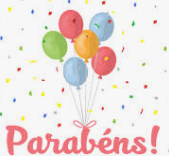 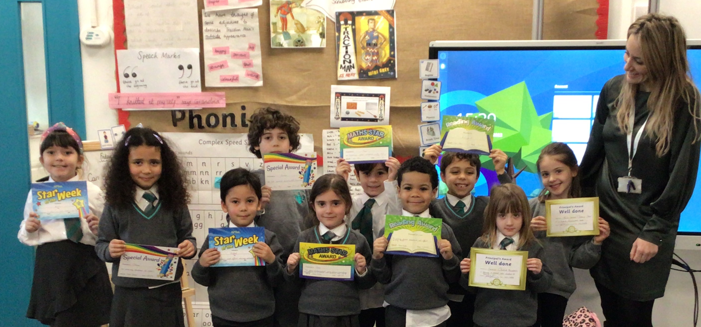 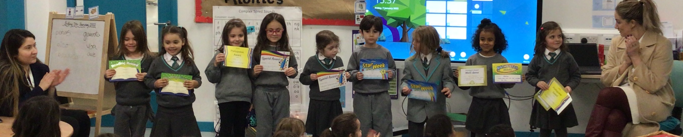 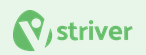 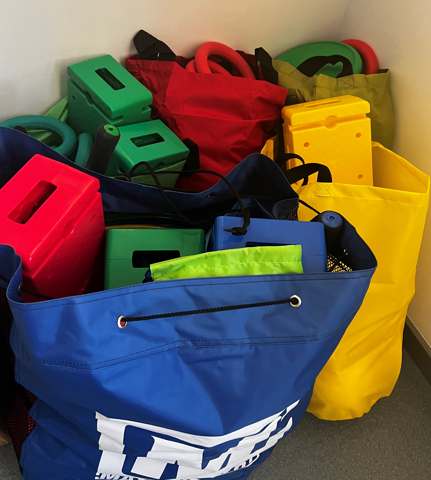 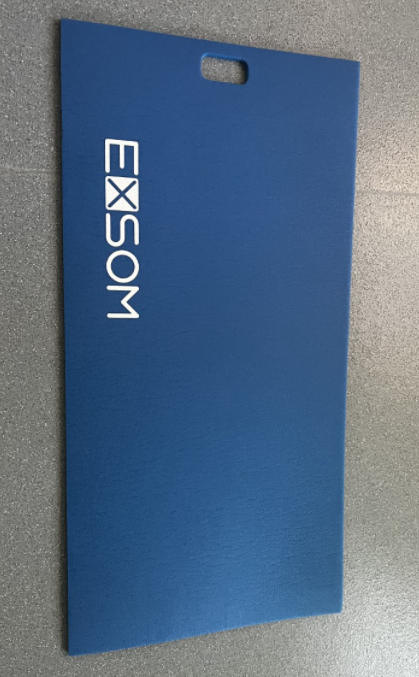 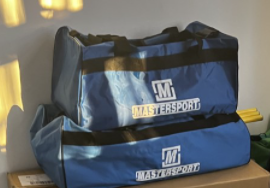 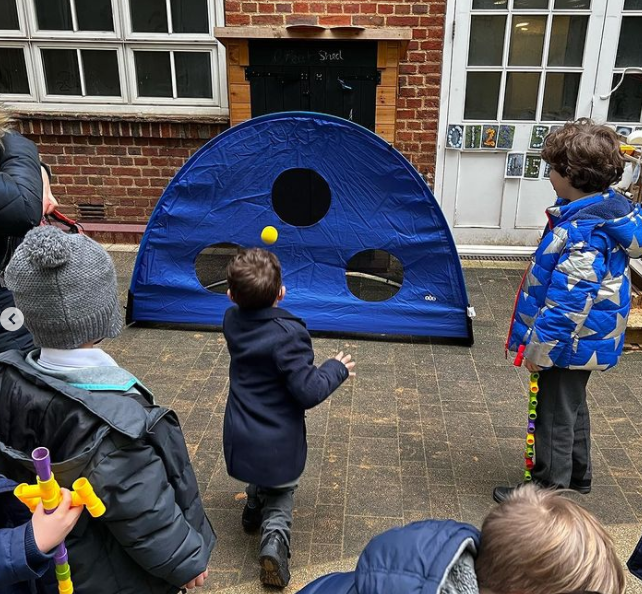 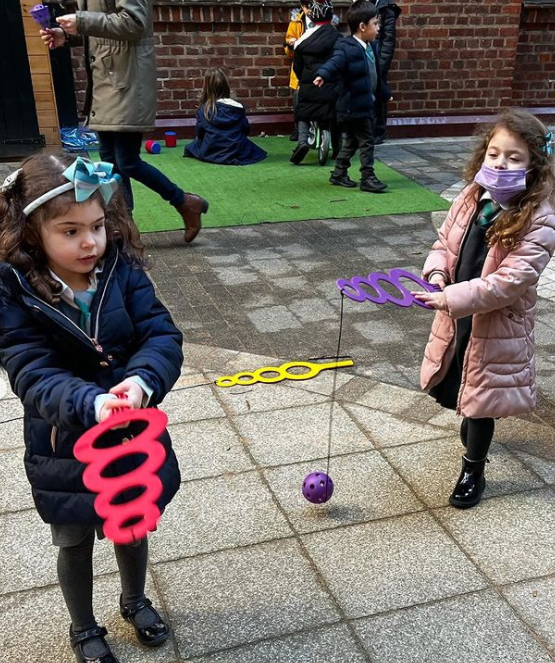 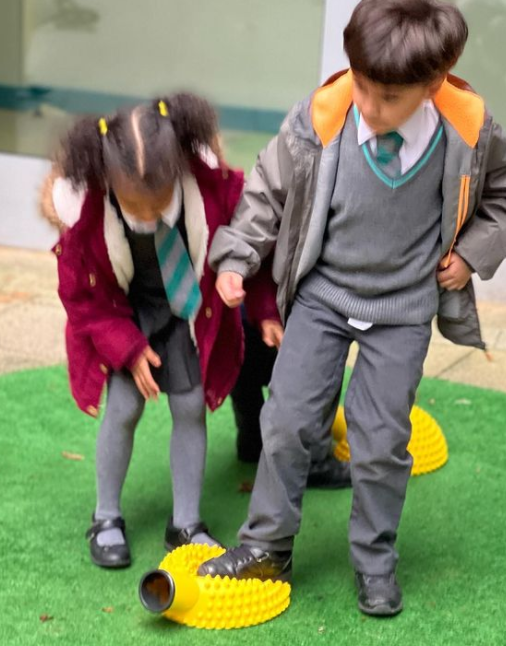 Message from the PrincipalDear familiesHappy New Year! We were all very grateful to our families for your support with Covid management at the beginning of the term. You are all very pro-active which really does support to keep the school functioning as best as it can! Again, if you or your child test positive on a lateral flow test, or your child develops any Covid symptoms, please contact the school straight away so that we can provide guidance. On behalf of the team, I would like to officially welcome Ms Ricardina to our APSoL family. The Reception children have settled incredibly well this term! This term, our class topics are:Reception -Traditional Tales (fairytales)Year 1 - Toys (past and present)We have very exciting workshops and trips planned for this term to further enrich the children’s learning, including a Freshwater Theatre Company workshop for Reception and Year 1 vising Pollock’s Toy Museum! One of our parents in Reception and has offered to lead a design workshop for Reception children as they are learning about different types of houses. If you would like to get involved or have a particular interest or skill, please let us know via the school email or informing your child’s class teacher. Best regards, Ms Marta Correia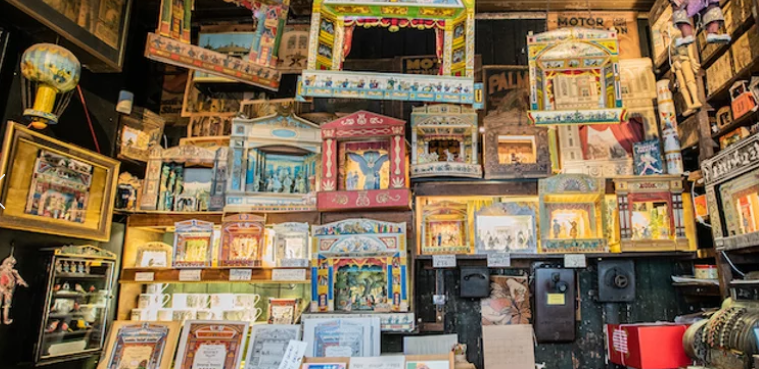 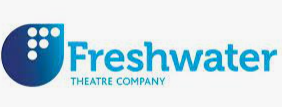 Parent - Teacher MeetingsAt APSoL, we truly value parental involvement and believe children achieve their best when parents are aware of the areas they need support with. As such, we are holding a parent/teacher consultation this term on Monday 7th and Tuesday 8th February, by appointment.At the meeting you will be provided with a report that shows you how your child is progressing towards end/of/year group expectations as well as how you can support at home.   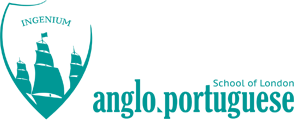 14th January 2022                        APSoL News. Message from the PrincipalDear familiesHappy New Year! We were all very grateful to our families for your support with Covid management at the beginning of the term. You are all very pro-active which really does support to keep the school functioning as best as it can! Again, if you or your child test positive on a lateral flow test, or your child develops any Covid symptoms, please contact the school straight away so that we can provide guidance. On behalf of the team, I would like to officially welcome Ms Ricardina to our APSoL family. The Reception children have settled incredibly well this term! This term, our class topics are:Reception -Traditional Tales (fairytales)Year 1 - Toys (past and present)We have very exciting workshops and trips planned for this term to further enrich the children’s learning, including a Freshwater Theatre Company workshop for Reception and Year 1 vising Pollock’s Toy Museum! One of our parents in Reception and has offered to lead a design workshop for Reception children as they are learning about different types of houses. If you would like to get involved or have a particular interest or skill, please let us know via the school email or informing your child’s class teacher. Best regards, Ms Marta Correia14th January 2022                        APSoL News. Message from the PrincipalDear familiesHappy New Year! We were all very grateful to our families for your support with Covid management at the beginning of the term. You are all very pro-active which really does support to keep the school functioning as best as it can! Again, if you or your child test positive on a lateral flow test, or your child develops any Covid symptoms, please contact the school straight away so that we can provide guidance. On behalf of the team, I would like to officially welcome Ms Ricardina to our APSoL family. The Reception children have settled incredibly well this term! This term, our class topics are:Reception -Traditional Tales (fairytales)Year 1 - Toys (past and present)We have very exciting workshops and trips planned for this term to further enrich the children’s learning, including a Freshwater Theatre Company workshop for Reception and Year 1 vising Pollock’s Toy Museum! One of our parents in Reception and has offered to lead a design workshop for Reception children as they are learning about different types of houses. If you would like to get involved or have a particular interest or skill, please let us know via the school email or informing your child’s class teacher. Best regards, Ms Marta Correiaent – Author visit  On Wednesday 20th September, Year 1 will be visiting the local library as they are going to have a session with an author: Thais Braga! We need two parent volunteers from Year 1 p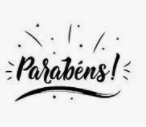 ent – Author visit  On Wednesday 20th September, Year 1 will be visiting the local library as they are going to have a session with an author: Thais Braga! We need two parent volunteers from Year 1 pent – Author visit  On Wednesday 20th September, Year 1 will be visiting the local library as they are going to have a session with an author: Thais Braga! We need two parent volunteers from Year 1 p14th January 2022                        APSoL News. 